Fairtrade Impact ReportSeptember 2020 to August 2021Sales of Fairtrade products have reduced compared to previous years, due to impact of Covid 19 on student and staff numbers on campus. However, activities and events have continued to be held throughout the year, albeit with some on-line. Over 100 Fairtrade stickers and sachets of tea, coffee and biscuits were given out to students at Freshers’ Fair in September 2020 to highlight that we are a Fairtrade University. Fairtrade was the subject of one of our “bite size sustainability” sessions held as part of our professional development programme in December 2020.  A Fairtrade chocolate quiz competition was held on-line in January 2021, using the quiz on the Fairtrade website.  The prize of course was based on Fairtrade chocolate and attracted 23 participants.  Fairtrade products and activities were promoted on our Jump scheme between March and June 2021 with 455 Fairtrade actions, such as buying Fairtrade products, being completed.  Sixty bars of Divine chocolate were also given away in March 2021, as part of a promotion with a Fairtrade hot drink. 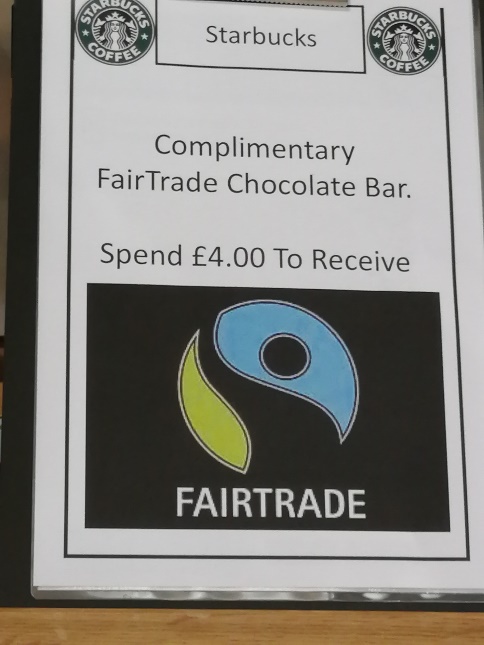 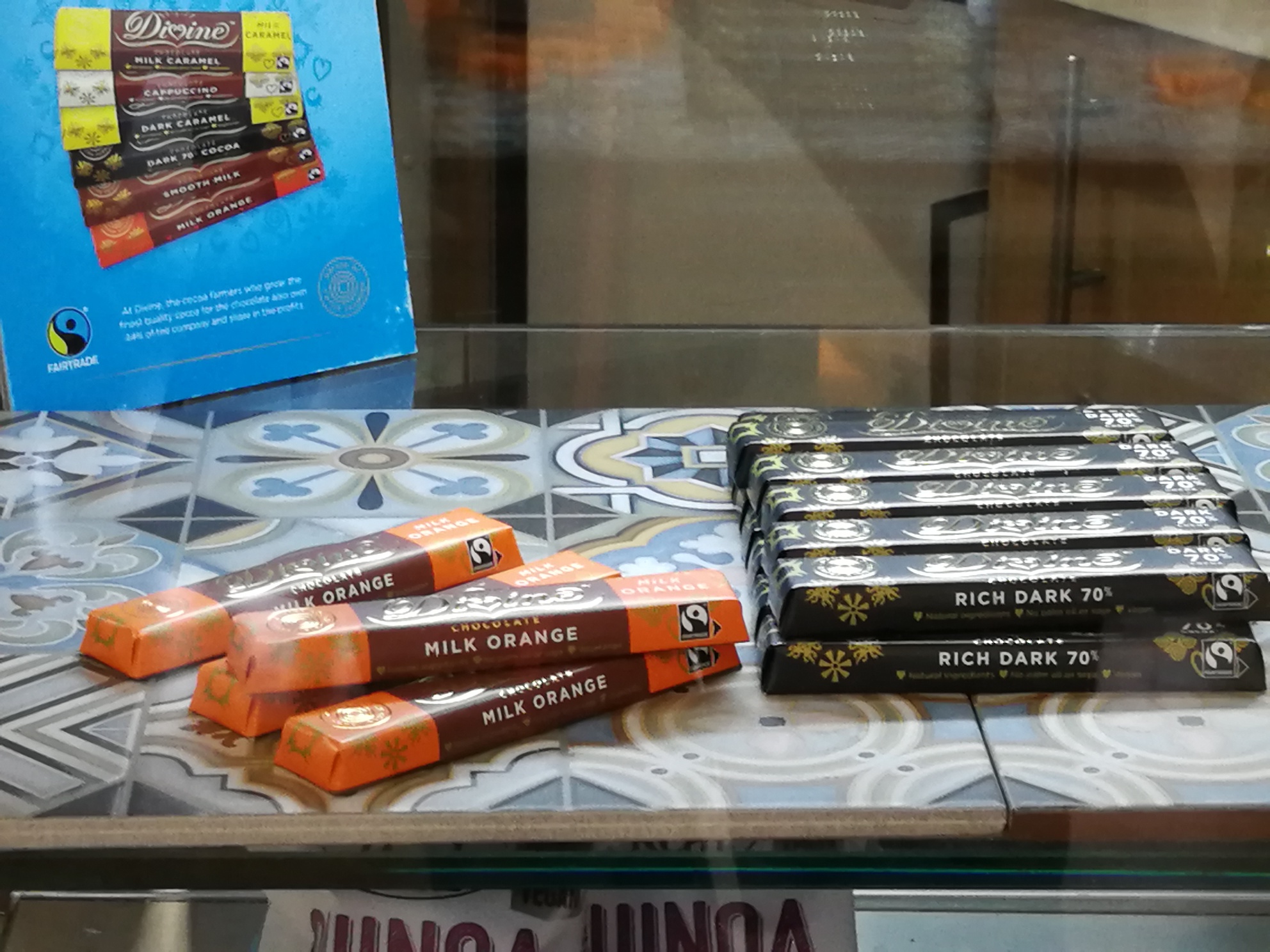 These activities were of course in addition to the usual Fairtrade Fortnight events.  This year we teamed up with other universities in our Fairtrade network to offer on-line events hosted by different universities.  These included a debate and speaker hosted by Middlesex University and speaker from the Fairtrade foundation hosted by Bournemouth University.  These events attracted 115 attendees from the Fairtrade network group.  Fairtrade Festival events were also advertised to our students and staff.  A Fairtrade and the climate crisis quiz was hosted on Jump, attracting 27 participants and 127 purchases of Fairtrade products were recorded on the Jump platform, throughout the fortnight.  Despite the lower numbers of staff and students on campus due to the pandemic, the coffee and cookie promotion held in Otters, also attracted 28 purchases.  Every opportunity has been taken to promote Fairtrade by the offering of Fairtrade products as prizes for events throughout the year.  These included the prize for entering a hedgehog poster competition to highlight the issues of bonfires and hedgehogs in October 2020.   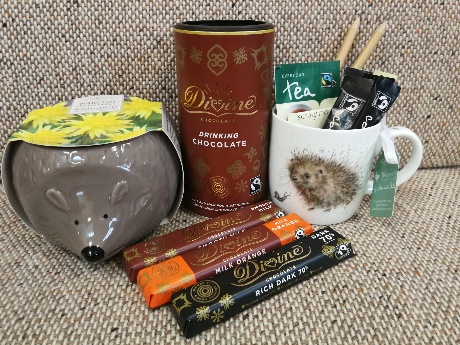 Further promotion of Fairtrade was planned at the annual Spring Fair, organised by our second year Event Management students.  Due to Coronavirus, the event had to be held on line.  However, Fairtrade was promoted through the video produced by the students and 50% of the profits from the Spring Fair were donated to the Fairtrade foundation. The University has continued to liaise with the University of Middlesex and other members of the Fairtrade Network Group to share ideas and best practice.  One of the ideas originating from this group, was to combine online events organised by different members of the group and offer them to all universities in the group.  This not only enabled students and staff from all organisations to become involved in more events, but also increased the audience and participation levels.   Progress to all tasks set during the 2020/21 academic year are included on the Action Plan below.Fairtrade Action Plan V3 2020-2021Task and appropriatenessActionsSupport/budget requiredMeasure of successResponsibilityTimescaleTimescaleTask achieved?Ensure working group continues with BaxterStorey representatives.Mandatory criteria MN001Set up new working group with BaxterStorey, SU and university representatives. Support required from campus services managerQuarterly meetings heldEnvironmental CoordinatorSeptember 2020 to July 2021September 2020 to July 2021Working group meeting held November 5th and 25th 2020 and 27th Jan 2021.Use action plan to monitor progress.Mandatory criteria MN002Update action plan and review at working group meetings. NoneTasks completed in action plan on time.Environmental CoordinatorSeptember 2020 to July 2021September 2020 to July 2021Action plan to be discussed at meeting on 5th November 2020.Ensure public commitment to support Fairtrade is maintained.Mandatory criteria MN003 Update and agree food charter targets for 2020/21Support required from BaxterStorey, SU and UniversitySigned food charter available on website.Environmental CoordinatorNovember 2020November 2020Food charter available on website 15th October 2020.Ensure all students are aware of our Fairtrade statusInclude Fairtrade in student’s on-line induction information Required for CI001 NoneEnvironmental Coordinator  September 2020September 2020Yes – information updated April 2020Ensure all students are aware of our Fairtrade statusFairtrade products to be used as prizes.Included as II001£5/monthStudents continue to engage in sustainability activities.  New students win  prizes.Environmental Coordinator  October 2020 to June 2021October 2020 to June 2021Fairtrade products included in hedgehog poster prize October 2020 and Fairtrade quiz prize Jan 2021.Ensure new staff are aware of our Fairtrade statusInclude Fairtrade in staff induction sessionsRequired for CI001NoneStaff induction sessions carried out at least bimonthlyEnvironmental Coordinator  September 2020 to July 2021September 2020 to July 2021Fairtrade included in staff induction 21st October 2020 and 21st Jan 2021.Task and appropriatenessActionsSupport/budget requiredMeasure of successResponsibilityTimescaleTimescaleTask achieved?Promote Fairtrade at Fresher's Fair if possibleRequired for CI010Fairtrade stickers and sachets of tea, coffee and biscuits to be given out to students to highlight that we are a Fairtrade University.None stickers and products already obtainedGreater than 30 stickers, sachets and biscuits given out.Environmental Coordinator  September 16th 2020September 16th 2020Yes – over 100 Fairtrade products given out.  Ensure any retail, catering or other commercial outlets stock at least one Fairtrade certified line in at least 2 of the following • Soft drinks
• Wine or Beer
• Health & Beauty
• Savoury snacks & nuts
• FruitMandatory criteria MN007Check availability of products offered by BaxterStorey and the SU.  Audit of products available to be produced by Baxterstorey by beginning of November. Support required from Baxterstorey and the SUAt least one Fairtrade certified line available in The Shop, Otters and the SU bars in at least 2 of the following• Soft drinks
• Wine or Beer
• Health & Beauty
• Savoury snacks & nuts
• FruitBaxterStoreyThe Shop managerSU bars managerAugust 2021August 2021Yes – Fairtrade fruit juices sold on both campuses.  Fairtrade bananas sold when fruit option offered. Continually increase Fairtrade certified products in retail and catering outlets Mandatory criteria MN006Data on sales required for PL003 and PL011. Ensure Fairtrade certified products in the following categories are stocked in The Shop and catering outlets and work to increase either the number of lines OR number of items sold year on year:  
• Tea
• Coffee
• Sugar
• Hot chocolate and cocoa
• Chocolate, confectionary or snacksData required from BaxterStorey and The Shop ManagerData provided by the SU and BaxterStorey on the number or sales value of Fairtrade items sold show an increase. The Shop manager and BaxterStoreyData to be provided for academic year 2019/20 if possible and 2020/21 at the end of August 2021.Data to be provided for academic year 2019/20 if possible and 2020/21 at the end of August 2021.Data provided by BaxterStorey for the year 2020 to end of March 2021.  Data for the year 2019/20 was lost use to the change of contractor in lockdown.  Baxterstorey are continually looking at increasing the number of lines, where possible. New coffee supplier Down to Earth is Fairtrade.Task and appropriatenessActionsSupport/budget requiredMeasure of successResponsibilityTimescaleTimescaleTask achieved?Re-introduce some Fairtrade cotton clothing lines for sale on campus Part of mandatory criteria MN006 Record sales of clothingRequired for PL003 and PL011Re-introduce some SU branded clothing in The Shop.  Encourage SU societies to use the Fairtrade clothing.  Advertise Fairtrade clothing on University and SU websites.Fairtrade branded clothing available in The Shop.The Shop managerJune 2021June 2021Some Epona products still available.  Source of new Fairtrade lines from Kool Skools delayed due to Coronavirus.Ensure there is up to date and effective Point of Sale (POS) material in all relevant outlets, highlighting Fairtrade products and providing information on the benefits of Fairtrade to growing communities. Mandatory criteria MN008
POS material to be displayed in The Shop and catering outlets.  This must be placed next to products to avoid confusion, and it should be dated and refreshed periodically.POS material displayed in The Shop and catering outlets with relevant dates. The Shop manager and BaxterStorey June 2021June 2021Photos of POS material available from Otters.  The Shop remains closed.Promote Fairtrade in activities/campaigns outside of Fairtrade FortnightMandatory criteria MN005Run Fairtrade campaign on social media.Environmental Coordinator  Promote Fairtrade in activities/campaigns outside of Fairtrade FortnightMandatory criteria MN005Fairtrade chocolate quiz competition held using quiz on Fairtrade website.£20 for prizesGreater than 20 participantsEnvironmental Coordinator  January 2021January 202124 participants, both students and staff. Promote Fairtrade in activities/campaigns outside of Fairtrade FortnightMandatory criteria MN005Fairtrade products and activities promotion on Jump. Greater than 10 participantsEnvironmental Coordinator  March to June 2021March to June 2021455 Fairtrade actions complete Promote Fairtrade in activities/campaigns outside of Fairtrade FortnightMandatory criteria MN005Fairtrade used as a subject of one of the “bite size  sustainability” sessions.NoneAt least 3 attendees at presentationEnvironmental Coordinator  2nd December 20202nd December 20203 participants. Divine chocolate give away.Baxterstorey to run give away.At least 40 bars of given away.Environmental Coordinator  March 2021March 2021All bars given away within 3 days.  Task and appropriatenessActionsSupport/budget requiredMeasure of successResponsibilityTimescaleTask achieved?Task achieved?Partner with a local off-campus Fairtrade group, and work together on at least one project or campaign over the year.Required for CI004Proactively share one or more learning or best practice examples from their Fairtrade activities with the wider sectorRequired for CI009Included as II002Continue to liaise with University of Middlesex and other members of the Fairtrade Network Group to share ideas and best practice.NoneIdeas generated by the group implemented by the University and/or ideas from the University shared with others. Environmental Coordinator  OngoingProvide and publicise opportunities for students to investigate Fairtrade, trade justice or ethical consumption issues on or off-campus within their course work or dissertations.Mandatory criteria MN010Make opportunities visible and available to students from any discipline to integrate issues of Fairtrade, trade justice or ethical consumption into their coursework.  List topics or research questions on website or provide examples of how specific tutors embed these issues into their promotion of project ideas for students to undertake.  Publicise opportunities through a variety of channels. Support required from academic staff.At least one piece of coursework or dissertation carried out by a student each academic year.Global Citizenship offered as part of BA(Hons) primary teaching course. https://www.chi.ac.uk/teacher-training-and-education/education-and-teaching-courses/undergraduate/ba-hons-primary-teaching-qtsEthical consumption suggested topic for business school dissertations.Global Citizenship offered as part of BA(Hons) primary teaching course. https://www.chi.ac.uk/teacher-training-and-education/education-and-teaching-courses/undergraduate/ba-hons-primary-teaching-qtsEthical consumption suggested topic for business school dissertations.TaskActionsSupport/budget requiredMeasure of successResponsibilityTimescaleTask achieved?Fairtrade Fortnight activitiesMandatory criteria MN004The Shop to offer Fairtrade promotions and/or prominently display Fairtrade products with Fairtrade information.  At least one promotion offered or display in place.The Shop Manager22nd February to 7th March 2021No shop closed due to Covid19Fairtrade Fortnight activitiesMandatory criteria MN004Baxterstorey to offer Fairtrade promotions, promote the use of Fairtrade ingredients in menu offerings, offer Fairtrade activities and/or prominently display Fairtrade products with Fairtrade information.At least one promotion or activity offered or display in place.Baxterstorey22nd February to 7th March 2021Cookie and coffee offer included in both Otters Restaurants 128 sold.Fairtrade Fortnight activitiesMandatory criteria MN004Use University and SU websites to advertise activitiesSupport from marketing and SUInfo on websites accessed by students and staff Environmental Coordinator  22nd February to 7th March 2021SU website, Jump and Estate Management newsletter used.  Fairtrade Fortnight activitiesMandatory criteria MN004Monthly Jump activities to be based on Fairtrade in February.Info to be included by Green Rewards.At least 20 participants Environmental Coordinator  February 2021Information included Feb 2021.Fairtrade Fortnight activitiesMandatory criteria MN004Advertise Fairtrade Festival and speaker events. At least 5 participantsEnvironmental Coordinator  22nd February to 7th March 2021Events included in list.Fairtrade Fortnight activitiesMandatory criteria MN004Advertise activities via social media Required for CI008Support from digital marketingInfo advertised on social mediaEnvironmental Coordinator  February 2021Activities advertised on Twitter.Promote Fairtrade at the virtual Spring Fair Mandatory criteria MN005Work with students producing the virtual Spring Fair to promote Fairtrade.  Encourage students to donate some of the profits to Fairtrade Required for CI012Fairtrade promoted at the virtual fair.Funds donated to FairtradeEnvironmental Coordinator  April 2021Fairtrade promoted through video.  Students happy to donate 50% of profits to Fairtrade.TaskActionsSupport/budget requiredMeasure of successResponsibilityTimescaleTask achieved?Publish an annual progress report on our actions on Fairtrade, trade justice and ethical consumption. Refer to the tasks and progress made through this SMART action plan and make publicly available. This can be part of a wider sustainability report.  Mandatory criteria MN011Produce report on Fairtrade actions and the impact this has had on staff and students.  Or this could be an informal display of outcomes on the website.Report or display of outcomes published on the website.Environmental Coordinator  August 2021Include Fairtrade in our hospitality offering.Required for PL006Ensure Fairtrade is served as standard in hospitality across all products with a Fairtrade option such as tea, coffee, sugar etc. or demonstrate progress has been made over the last two years to put this into practice.Fairtrade items included in hospitality offeringBaxterstoreyOngoing until June 2021Include up to date information on Fairtrade activities on the website/Intranet/Moodle which can be easily found and well used.Required for CI007Use the Intranet, Moodle and University newsletter to promote and report on Fairtrade activities.Help from IT and marketing.Items can be found on various communication channels and information is kept up to date.Environmental CoordinatorOngoing until August 2021Yes information on website, intranet and Moodle